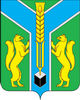 РОССИЙСКАЯ  ФЕДЕРАЦИЯИРКУТСКАЯ ОБЛАСТЬАдминистрация муниципального образования «Заларинский район»ПОСТАНОВЛЕНИЕ    от  «___» _____2011 г.                         п. Залари                                   № ______Об утверждении перечня муниципальных услуг (работ) МО «Заларинский район»В целях реализации Федерального закона от 08.05.2010 г. № 83-ФЗ «О внесении изменений в отдельные законодательные акты Российской Федерации в связи с совершенствованием правого положения государственных (муниципальных) учреждений», на основании Федерального закона от 6 октября 2003 года  № 131-ФЗ «Об общих принципах организации местного самоуправления в Российской Федерации»,  руководствуясь статьей 6 Устава муниципального образования «Заларинский район» П О С Т А Н О В Л Я Ю:Утвердить Перечень муниципальных услуг (работ) муниципального образования «Заларинский район» (Приложение N 1).Настоящее постановление подлежит официальному опубликованию.Контроль за исполнением данного распоряжения  оставляю за собой.Глава муниципального образования«Заларинский район»                                                                  В.В.Самойлович